Osnovna šola Ivana Skvarče                       tel:/fax: 03/56-69-910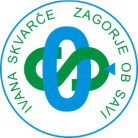 Cesta 9. avgusta 44                                   e-pošta: tajnistvo.iskvarce@guest.arnes.si1410 Zagorje ob Savi                                     davčna št.: 44831994                                                                           podračun pri UJP št.: 01342-6030687307___________________________________________________________________________ZAPISNIK SVETA ŠOLE, ki je bil dne 30. 9. 2015, ob 18. uri v učilnici geografije.Ga. Maja Brodar je vse prisotne lepo pozdravila, ugotovila sklepčnost Sveta šole  (g. Potočnik – odsoten) ter prebrala dnevni red:Poročilo o realizaciji LDN za šolsko leto 2014/15.Potrditev in sprejem LDN za šolsko leto 2015/16.Razno.Z dnevnim redom so se vsi strinjali.Zapisnik prejšnje seje Sveta je ga. Maja prebrala, ker na zapisnik ni bilo pripomb, je bil potrjen.Ad1 Poročilo o realizaciji LDN 2014/15LDN za leto 2014/2015 je bil v celoti realiziran, narejenega je bilo več kot je bilo planirano. Učni uspeh na koncu šolskega leta ni bil vzpodbuden, saj bo 5 osmošolcev razred ponavljalo (en učenec se je prešolal na drugo šolo zaradi disciplinskih problemov).V 9. razredu so imeli 4 učenci popravni izpit, 1 učenec je bil uspešen v juniju, 2 učenca sta se odločila, da se vpišeta v krajši program, ena učenka pa je že tretjič neuspešno pristopila  k popravnemu izpitu.S celoletnim delom pa smo bili kljub slabšemu uspehu zadovoljni.Ad2 Potrditev in sprejem LDN 2015/2016LDN vsako leto pripravi ravnateljica v sodelovanju z zaposlenimi na šoli. LDN se predstavi Svetu staršev, sprejme pa ga Svet zavoda. Po sprejetju bo LDN objavljen tudi na strani šole. Ga. ravnateljica je izpostavila bistvene stvari, ki so zapisane v LDN:Potreba po večjem zunanjem športnem igrišču in tekaški stezi.Celotna adaptacija in prenova dvorišča pred šolo (financer ustanovitelj).III. del praznovanja 50. letnice šole – osrednja prireditev bo na predlog ustanovitelja v mesecu aprilu 2016.II. in III. faza menjave oken na matični šoli (financer ustanovitelj).Na PŠ Podkum je potrebno urediti sanitarije.Kadri – kljub 2 oddelkoma več v tem šolskem letu smo na novo zaposlili le 1 delavko, polovico administratorke in polovico hišnika. S 5. 10. pa bomo zaposlili še eno kuharico, zaradi povečanega števila kosil.V načrtu imamo naravoslovni vikend za naravoslovne predmete in ekskurzijo v Firence za učence izbirnih predmetov ter  nadarjene.Tema letošnjih samopostrežnih malic je lokalna predelava hrane.SKLEP: Svet šole daje soglasje k LDN za šolsko leto 2015/2016 in s tem je LDN SPREJET.Ad3 RaznoČlani Sveta šole so bili obveščeni o višini cene za najem šolske telovadnice. Z višino najemnine so se strinjali in jo potrdili.  SKLEPČlani sveta so mnenja, da bi se naredila študija o porabi energije zaradi dotrajanosti oken. S to študijo bi ustanovitelja lahko obvestili koliko se z zamenjavo oken privarčuje pri kurjavi.Dolgovi staršev do šole znašajo cca. 13.000 EUR. SKLEP: Vsem staršem tistih učencev, ki so že končali šolanje na naši šoli se opravi odpis dolga.  Ostale dolžnike pa se bo pozvalo k vložitvi vloge za odpis dolga na ravni države.V začetku meseca septembra dva starša nista bila zadovoljna z oblikovanjem oddelkov v 1. razredu. Na šolo sta poslala pritožbeno pismo v katerem pojasnjujeta svoje nestrinjanje in zahteve. Ga. ravnateljica je povedala, da bo to pismo obravnaval svet zavoda in odvetniška služba združenja ravnateljev. Oba odgovora bo staršem tudi posredovala.SKLEP: Svet šole je pismo obravnaval in meni, da so obtožbe neutemeljene in da oddelki tudi drugo leto ostanejo nespremenjeni.Barbara Grablič, l.r.					Maja Brodar, l.r.zapisnikar						predsednica Sveta šole		